Муниципальное казенное общеобразовательное учреждение«Элисенваарская средняя общеобразовательная школа»(МКОУ «Элисенваарская СОШ»)186720 Республика Карелия, Лахденпохский р-н, п. Элисенваара, ул. Школьная, д.7,тел/факс (814)50 33-651, elis-ch-37@yandex.ruХод урока:I. Изучение нового материала. (15 мин)Прочитать п. 57-58. Открыть схему в тетради и повторить ее.Знать: напряженность электростатического поля, формулы.Рассмотреть решение задач: 1. Два положительных точечных заряда каждый по 10 нКл находятся на расстоянии 10 см друг от друга. Каково значение и направление вектора напряженности поля в точке, расположенной на расстоянии 5 см от прямой, соединяющей заряды, на перпендикуляре, проходящем через ее середину? Какая сила будет действовать на заряд 100 нКл в этой точке?2. Между двумя точечными зарядами + 4 ⋅ I0-9 Кл и —5 • 10-9 Кл расстояние равно 0,60 м. Найдите напряженность поля в средней точке между зарядами. 	II. Закрепление пройденного материала. (15 мин). Решить задачи: № 2 после п.57 и № 3 после п. 58Класс10Адрес для отправки выполненного заданияличным сообщением https://vk.com/anna_dashkevichПредмет ФизикаАдрес для отправки выполненного заданияличным сообщением https://vk.com/anna_dashkevichУчительСолохина А.П.Время консультаций14.00 ч – 17.00 ч. /+79214580631Дата проведения урока 30.04.2020г (по расписанию)Срок сдачи на проверку/срок изучения30.04 до 19:00 отправить фотографию (сообщение) / при отсутствии Интернета принести в школу тетрадь до 30.04Тема урокаНапряженность электростатического поля. Линии напряженности электростатического поляСрок сдачи на проверку/срок изучения30.04 до 19:00 отправить фотографию (сообщение) / при отсутствии Интернета принести в школу тетрадь до 30.04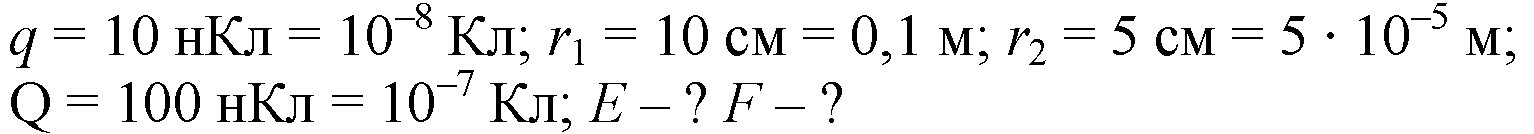 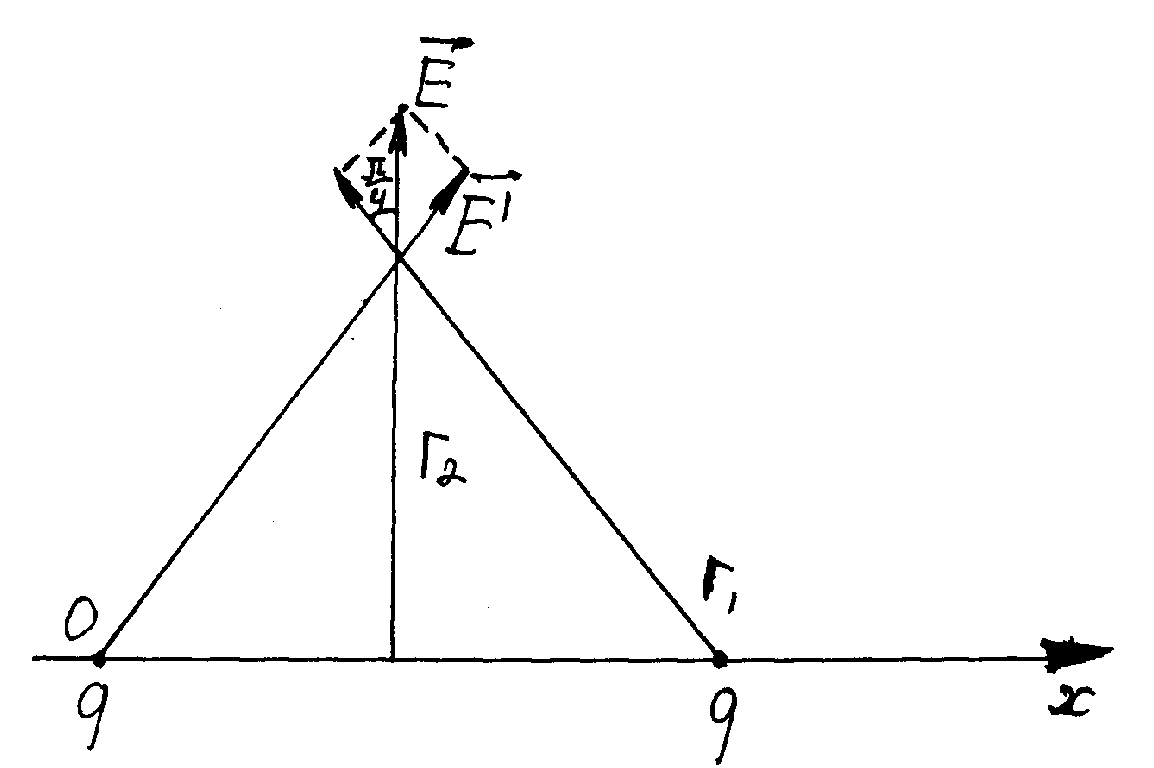 Решение задачи: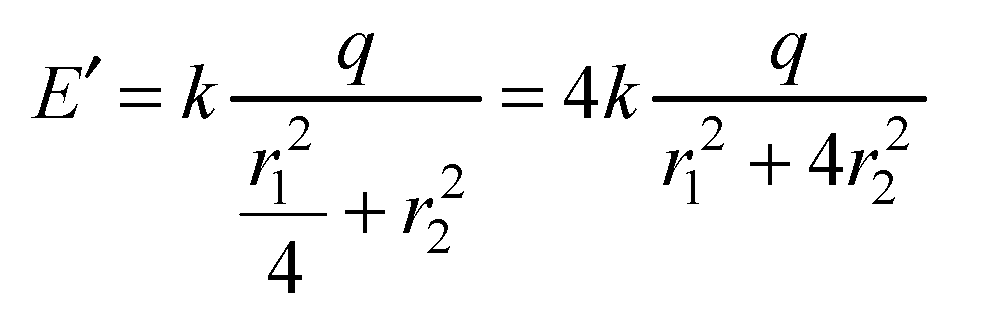 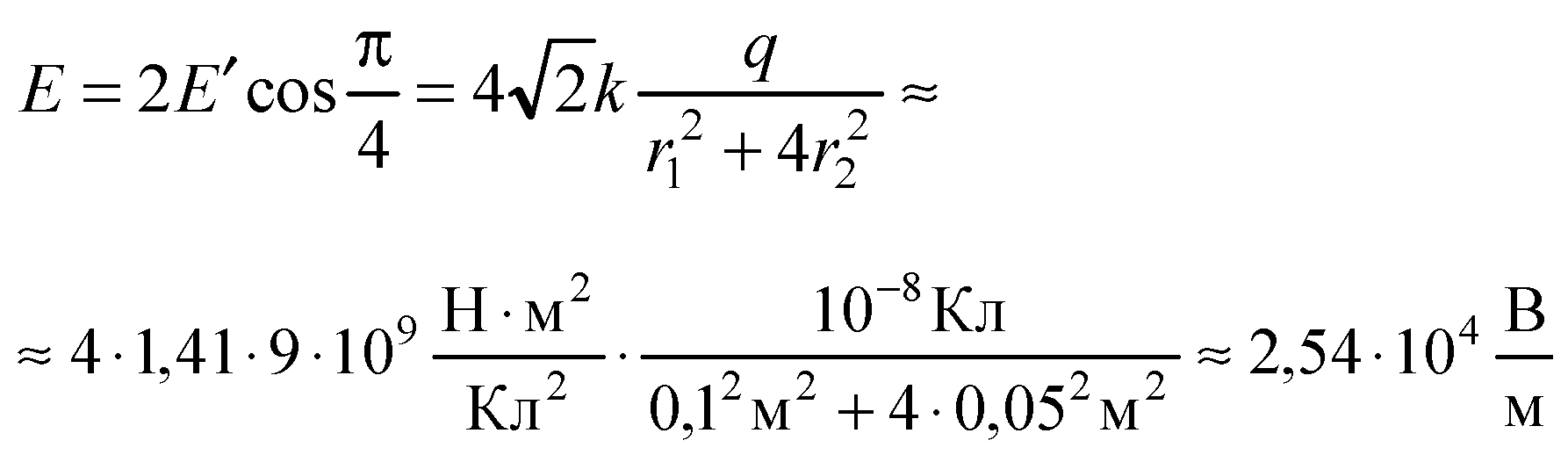 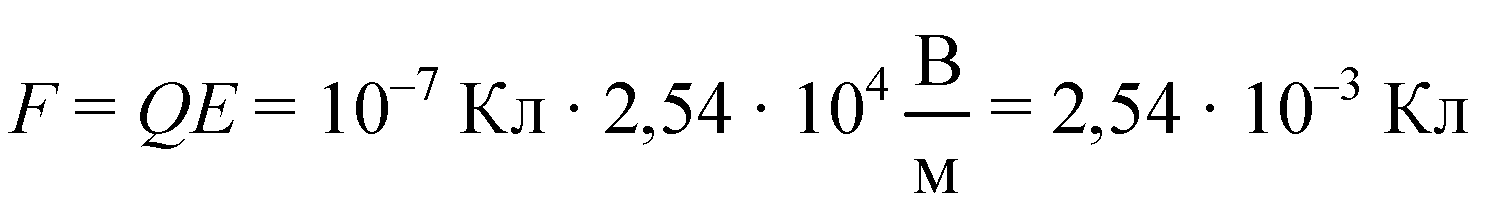 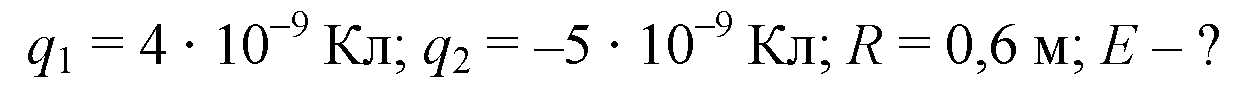 Решение задачи: 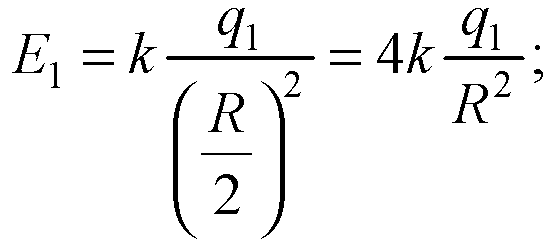 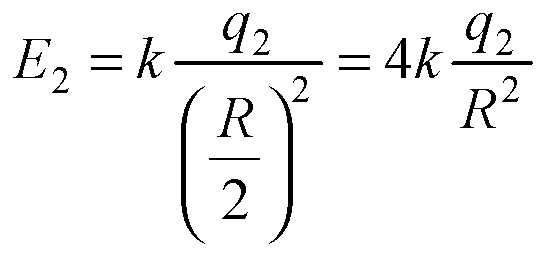 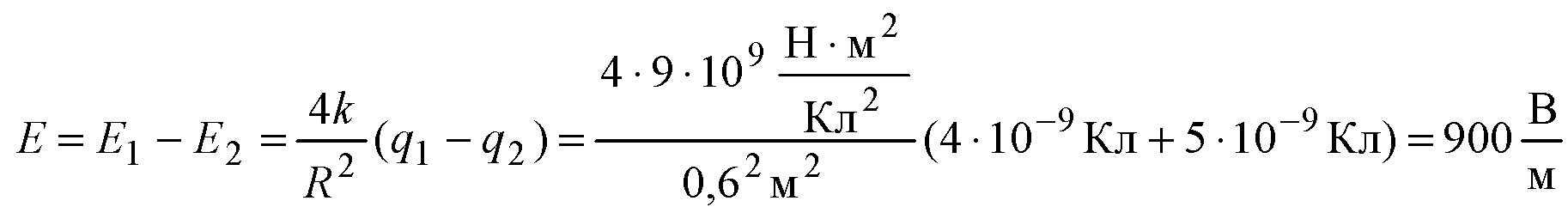 